1 Krankheit / Entschuldigung			  (Arabisch, Englisch, Türkisch, Russisch, Rumänisch, Bulgarisch, Serbisch, Italienisch, Spanisch, Polnisch)المرض / الاعتذارIllness / excuse Hastalıklar / Özür yazıları Болезнь / Объяснительные справки Scutire medicală Болест / Извинителни причини Bolest / IspričnicaMalattia / ScusateEnfermedad / Triste Choroba / usprawiedliwienia dla szkołyDas Kind ist krank. الطفل مريض.The child is ill. What to do?Çocuk hasta oldu. Ребёнок болен. Copilul este bolnav. Детето е болно.Dete je bolesno.Il bambino è malato.El niño está enfermo. Dziecko jest chore.1. Morgens in der Schule anrufen (siehe Textangebot) > Telefonnummer: 0681-42001اتصل في الصباح في المدرسة (انظر عرض النص)رقم الهاتف: 0681-42001Inform school at morning before 8 am (look at the form „call at school“) > Phone:Sabah okula telefon edip, çocuğunuzun hasta olduğunu bildiriniz. (Örneklere bakınız) > Telefon numarası: Утром позвонить в школу (см. примерный текст) > Номер телефона:sunaţi dimineaţă la şcoală (vezi opţiunile de text) > Număr de telefon: Телефонно обаждане в училището сутрин (виж примерните текстове) > Телефонен номер: ujutro nazvati u školu (vidi ponuđen tekst) > broj telefona: Chiamare la mattina a scuola (vedi offerta testo) > Telefono:Llame por la mañana en la escuela (ver oferta texto)> Número de teléfonoZadzwoń rano w szkole (zobacz ofertę tekstu)> Telefon:2. Entschuldigung (siehe Textangebot) عذرا (انظر عرض النص)Excuse (look at the form „excuse“)Okul için özür mektubu (Özür mektubu örneklerine bakınız). Объяснительная записка (см. предложенный текст). Scutire (vezi variantele de text). Извинителни причини (виж примерните текстове).Ispričnica (vidi ponuđen tekst).Excuse (vedi offerta testo).Excusa (ver oferta texto).Usprawiedliwienia (patrz oferta tekstu)Anruf in der Schule: 0681- 42001                                     / Inform the school by a call / Ögrencinin hasta olması halinde telefonla mazaret bildirimi / Звонок в школу / Apel telefonic la şcoală / Телефонно обаждане в училището / Poziv u školu / Chiama a scuola / Llame a la escuela / Zadzwoń w szkoleMein Name ist ………….          / My name is….. / Benim adım …. / Меня зовут….. / Mă numesc…. /  Казвам се…. / Zovem se…. / Il mio nome è .… / Mi nombre es .... / Nazywam się ...Ich bin die Mutter von ……………………. (Name). Er / sie geht in die Klasse von Frau / Herrn ………………………..(Name der Lehrerin / des Lehrers).                                                                           /  I’m the mother / father of (name). He / she visits the class of Mrs./Mr. (name oft he teacher).Ben öğrenciniz (Çocuğun adı) annesiyim. Çocuğum Bay / Bayan (Öğretmenin adı) sınıfında öğrenci.Я мама ученика / ученицы  (фамилия, имя). Он / она из класса , учитель / учительница (фамилия, имя учителя / учительницы).Sunt mama lui (nume). El / ea este în clasa dnei / dlui (numele profesoarei/profesorului). Аз съм майката наиме).  Той / тя е в класа на госпожа / господин (име на учителката / на учителя).Ja sam majka od (ime). On / ona ide u razred kod gospođe / gospodina (ime nastavnice / nastavnika) Jestem matką  (Imię i nazwisko). On / ona jest w klasie Pana / Panią (nazwisko nauczyciela / nauczycielki).Mein Sohn / meine Tochter ……………. (Name) ist krank.ابني / ابنتي ................ (الاسم) مريض.My son / my daughter ………………………..(name) is ill.Çocuğum …………………..(Çocuğun adı) hastalandı. Мой сын / моя дочь ………………….(фамилия, имя) заболел.Fiul mei/fiica mea ……………….(numele) este bolnav/bolnavă. Моят син / моята дъщеря ………………. (име) е болен(а).Moj sin / moja kćerka …………… (ime) je bolestan /bolesna.Mio figlio / figlia ................ (Nome) è malato.Mi hijo / hija ................ (Nombre) está enfermo.Mój syn / córka ................ (Imię i nazwisko) jest chory.Wahrscheinlich kommt er/sie morgen / am …………..… (Datum) wieder in die Schule.ربما سيعود إلى المدرسة غدا / ............ .. (التاريخ).Perhaps he / she will return back to school tomorrow / at ……….(date).Çocuğum büyük olasılıkla yarın / Günü ………….(Tarih) tekrar okula gelecek. Вероятно он / она завтра …………..(число)придёт в школу.Cel mai probabil va reveni la şcoală mâine …………….(data).Вероятно той / тя утре / на………… (дата) ще дойде отново на училище.Verovatno će doći sutra / dana…………. (datum) ponovo u školu.Probabilmente deriva / lei domani / a ......... (data) Torna a scuola. Prawdopodobnie pochodzi / jej jutro / w dniu ............ .. ... (data), z powrotem do szkoły.Vielen Dank.                   / Thank you. / Teşekkür ederim. / Большое спасибо. / Vă mulţumesc. / Благодаря Ви много. / Puno hvala. / Grazie. / Gracias. / bardzo dziękuję.Auf Wiedersehen.                     / Good bye./ Allaha ısmarladık / До свидания. / La revedere. / Довиждане. / Doviđenja / Arrividerci / Adios / Do widzenia.Grundschule SB-Wallenbaum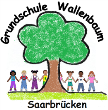 Grundschule Sb-Wallenbaum    Kirchbergstr. 3  66115 SaarbrückenTelefon (0681) 42001    Telefax (0681) 4170211      Email: gswallenbaum@saarbruecken.de                 Saarbrücken , den ___________Entschuldigungsschreiben für die Schule                                     / Excuse for the school  / Okul için özür mektubu / Извинительное письмо в школу /Scutire pentru şcoală / Извинителна бележка за училище / Ispričnica za školum / Lettera Excuse per la scuola / Carta de excusa para la escuela / Usprawiedliwienia list do szkołyMein Sohn/meine Tochter __________________________(Name) konnte am _____________(Datum) nicht zur Schule kommen, weil er / sie krank war. ابني / ابنتي __________________________ (الاسم) لم يستطع الذهاب إلى المدرسة في _____________ (تاريخ) لأنه كان مريضاً.My son/my daughter (name) wasn’t able to come to school at/from …until (date), because he/she was ill.Oğlum / Kızım (Çocuğun adı) günü (Tarih) hasta olduğu için okula gelememiştir.не явилась на урок (фамилия, имя) (дата)в школу из-за болезни. Fiul meu / fiica mea (numele) nu a putut veni în data de (data) la şcoală, întrucât a fost bolnav/bolnavă.Синът ми / дъщеря ми (име) не дойде на училище на (дата), защото той / тя беше болен(а). Moj sin / moja kćerka (ime) nije mogao / mogla (datum) doći u školu, jer je bio / bila bolestan / bolesna. Mio figlio / figlia (nome) non è riuscito a venire a scuola perché lui / lei era malato su  (data).Mi hijo / hija (nombre) no pudo venir a la escuela porque él / ella estaba enferma en (fecha).Mój syn / córka (nazwa) nie mógł przyjść do szkoły, bo on / ona była chora od (data).Grund des Fehlens:O Fieber. 				O Erkältung. 				O Bauchschmerzen.حمىfever					cold 					stomach-ache	Çocuğumun ateşi vardı. 		Çocuğum üşütmüştü. 		Çocuğumun karnı ağrıyorduтемпературу.				простуду. 				боли живота.	Febră.					 Răceală. 				Dureri de burtă.Температура.				Настинка.				Колики.	temperaturu.				prehladu. 				bolio ga / ju je trbuh.	Febbre					influenza				mal di stomacoFiebre					gripe 					dolor de estómagoGorączka				grypa					ból brzuchaO Durchfall. 				O sonstiges: __________________________________diarrhoe 				        / other reason /diğer /другой / alte /друг / други / altro / otro / innyÇocuğum ishal olmuştu.понос.Diaree.Разстройство. proljev.Diarrea.diarreabiegunka                                 ______________________________________Unterschrift der Eltern/ Signature of parents / Öğrenci velisinin imzası / Подпись родителей / Semnătura părinţilor / Подпис на родителите / Firma del genitore / Firma del Padre / Podpis Rodzica